Antrag auf Reisekostenzuschuss zur ÖGGF-Jahrestagung 2022bitte bis 6. September 2022 per Mail an finanzen@oeggf.at schicken! Selbsteinschätzung der finanziellen SituationUm die vorhandenen Mittel im Sinne des Beschlusses der Generalversammlung möglichst an Kolleg_innen vergeben zu können, die derzeit in einer (sehr) prekären Situation sind, bitten wir um folgende Selbsteinschätzung.Ich schätze meine derzeitige finanzielle Situation folgendermaßen ein:☐ sehr prekär☐ prekär☐ wenig prekärAls Richtwerte für die Selbsteinschätzung schlagen wir folgende Einkommensgrenzen vor:sehr prekär: Nettoeinkommen von unter 1.000 Euro pro Monat bzw. befristete Anstellungsverhältnisse unter einem Jahrprekär: Nettoeinkommen von 1.000-1.700 Euro pro Monat bzw. befristete Anstellungsverhältnisse unter vier Jahrenwenig prekär: Nettoeinkommen von über 1.700 Euro pro Monat und unbefristete bzw. über vier Jahre befristete AnstellungsverhältnisseIch werde die Gewährung von Zuwendungen Dritter (Stipendien, Förderungen, etc.) ebenso wie Änderungen und Zusätze zu den vorstehenden Angaben umgehend melden. Insbesondere Änderungen der Höhe der Reisekosten nach Antragstellung sind an finanzen@oeggf.at zu melden! Ihre/Deine Angaben werden vertraulich behandelt.Der Reisekostenzuschuss wird nach Maßgabe vorhandener Mittel nach Vorlage von Belegen über die Reise- und Aufenthaltskosten (Fahrkarte, Flugticket mit Rechnungsbeleg, Hotelrechnung bzw. Reservierungsbestätigung, etc.) auf das angegebene Konto ausbezahlt. Ich erkläre mit meiner Unterschrift alle Angaben wahrheitsgemäß und vollständig ausgefüllt zu haben. Angaben zur Person Angaben zur Person Familienname: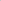 Vorname:Wohnadresse (Straße, Haus- und Türnummer, PLZ, Ort):Wohnadresse (Straße, Haus- und Türnummer, PLZ, Ort):Email: Telefonnummer:Angaben zur geplanten ReiseAngaben zur geplanten ReiseAusgangsort (Ort / Land) – Reiseziel (Ort / Land): Ausgangsort (Ort / Land) – Reiseziel (Ort / Land): von (TT/MM/JJJJ): bis (TT/MM/JJJJ): Zweck der Reise:☐ aktive Teilnahme an ÖGGF-Jahrestagung (Vortrag, Präsentation)☐ sonstiges:Zweck der Reise:☐ aktive Teilnahme an ÖGGF-Jahrestagung (Vortrag, Präsentation)☐ sonstiges:Titel des Vortrags/Präsentation:Titel des Vortrags/Präsentation:Angaben zur KontoverbindungAngaben zur KontoverbindungAngaben zur KontoverbindungKontoinhaber_in: Kontoinhaber_in: Kontoinhaber_in: IBAN:IBAN:IBAN:BIC:BIC:Bank: Reise- und AufenthaltskostenReise- und AufenthaltskostenReise- und Aufenthaltskosten☐ Bahn€€☐ Flugzeug€€☐ Sonstige Verkehrsmittel: ..........................€€Begründung für Flug: Begründung für Flug: Begründung für Flug: Nächtigungskosten; exkl. Verpflegung€€Beantragte Gesamtsumme:€€Finanzierung der Reise- und Aufenthaltskosten durch DritteFinanzierung der Reise- und Aufenthaltskosten durch DritteFinanzierung der Reise- und Aufenthaltskosten durch DritteFörderung bei ................................................................................................................. (Name der Institution und des Fördermittels) in der Höhe von € ..................☐ beantragt.☐ erhalten.

Förderung bei ................................................................................................................. (Name der Institution und des Fördermittels) in der Höhe von € ..................☐ beantragt.☐ erhalten.

Förderung bei ................................................................................................................. (Name der Institution und des Fördermittels) in der Höhe von € ..................☐ beantragt.☐ erhalten.

Datum                                                                                       Unterschrift der Antragstellerin_des AntragstellersBearbeitung durch den Vorstand der ÖGGFBearbeitung durch den Vorstand der ÖGGF☐ Der Reisekostenzuschuss wird in voller Höhe (lt. Antrag) gewährt.☐ Der Reisekostenzuschuss wird in voller Höhe (lt. Antrag) gewährt.☐ Der Reisekostenzuschuss wird nicht gewährt.☐ Der Reisekostenzuschuss wird nicht gewährt.☐ Der Reisekostenzuschuss wird in einer Höhe von € ........... gewährt. für:☐ Fahrtkosten☐ Nächtigungskosten, exkl. Verpflegung☐ Veranstaltungs-/Konferenzgebühren☐ Der Reisekostenzuschuss wird in einer Höhe von € ........... gewährt. für:☐ Fahrtkosten☐ Nächtigungskosten, exkl. Verpflegung☐ Veranstaltungs-/KonferenzgebührenGenehmigte Summe:€Datum                                                                                                                                                 Unterschrift Datum                                                                                                                                                 Unterschrift 